Памятка для родителей «Безопасные зимние каникулы».Мама с папой крепко спят,на работу не спешат.Мне не надо в детский сад,там сегодня нет ребят.Ведь сегодня день такой,день сегодня - выходной.        Уважаемые родители! Скоро наступят долгожданные выходные, новогодние каникулы. Каждый ребенок с нетерпением ждет, когда же наступят зимние каникулы, это веселое время, когда не нужно идти в детский сад, а можно весело проводить время со своими друзьями и близкими.       Новогодние праздники - это сказочное время, где можно повеселиться от души. Отдых в период новогодних каникул должен быть не только полезным, но и увлекательным, чтобы дети вспоминали об этом с радостью и позитивом.В детском саду педагоги каждый день проводят с детьми беседы по безопасности, обыгрывают различные ситуации. Чтобы избежать непредвиденных ситуаций с детьми, убедительно просим вас вспомнить с детьми правила личной безопасности, особенно если они остаются без присмотра взрослых. Помните, что в это время значительно увеличивается риск уличного и бытового травматизма.Не разрешайте детям играть у дороги. Учите детей, что нельзя выбегать на проезжую часть.
Нежелательно валяться и играть в сугробах, которые находятся, например, под окнами домов. И, конечно, не позволяйте прыгать в сугроб с высоты. Неизвестно, что таит в нем пушистый снежок: под свежевыпавшим снегом может быть все что угодно: разбитые бутылки, камень либо проволока, может там оказаться и мусор – да все что угодно!
При игре в снежки напомните ребенку, что кидаться в лицо нельзя, и вообще кидать нужно не с силой! И не позволяйте детям строить глубокие снежные туннели, которые могут обвалиться!Чтобы дети были живыми и здоровыми надо помнить ряд правил безопасности: - родители, не «спускайте глаз» с ребенка, не отвлекайтесь, ведь в любую минуту может случиться трагедия; - очень важно, чтобы ребенок понял почему нужно строго выполнять правила безопасности; - будьте для ребенка образцом; - проводите с детьми беседы, объяснив важные правила; - будьте постоянно в курсе, где и с кем ваш ребенок. - для обучения безопасности используйте все «подручные средства»: сказки, стихи, иллюстрации, мультфильмы; всякие, удобные для обучения, случаи, примеры из жизни.       Уважаемые родители!
Помните, что вовремя проведенная с ребенком беседа, может предотвратить несчастный случай!
Многое зависит от Вас! Будьте хорошим примером для Вашего ребенка!                                                                                                                                                                         Выполнила: воспитатель Зубкова Лилия Олеговна,                                                                                                  МАДОУ АР детский сад «Сибирячок» корпус №3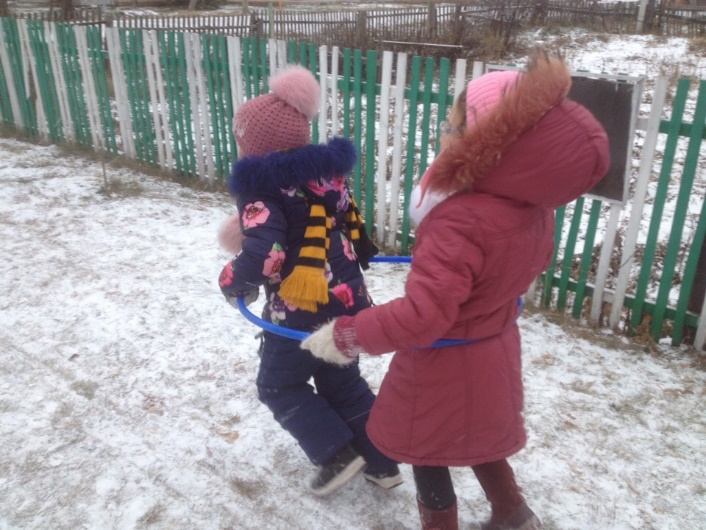 